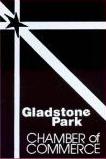 The Gladstone Park Chamber of CommercePut the Resources of Our Members Behind Building Your BusinessJoin the Gladstone Park Chamber Today!Website Directory ListingReduced Price AdvertisingAccess to Members Only EventsSocial Media SupportQuarterly Networking EventsInclusion in the Annual Community GuideWelcome Bag ProgramSpecial Member DiscountsBusiness Name: ___________________________________________________________________Business Address:___________________________________________________________________Mailing Address (if different from physical address)___________________________________________________________________Owner Name: _________________ Phone:  __________ Email:  _______________Contact Name: _________________ Phone: ___________ Email: ______________Business E-mail (for public listing):  ______________________________________ Website:  ____________________________________________________________Type of Business (Business Category):  _____________ Number of Employees:  __________ Please complete this application remit payment to:Gladstone Park Chamber of Commerce, 6348 N Milwaukee Ave, PMB 318, Chicago, IL 606461-10 Employees $15011 or more Employees $250Non-Profit/Residents $60Newsletter/Website Advertising $100If you have any questions please feel free to call Cathy, Executive Director at (773)756-6206 or email at Cathy@gladstoneparkchamber.com